Niže potpisani Predlagatelj i kandidat izričito su suglasni da Grad Krk kao voditelj zbirke osobnih podataka, može prikupljati, koristit i dalje obrađivati podatke u svrhu provedbe  postupka Javnog poziva sukladno odredbama Opće uredbe o zaštiti podataka SL EU L119 (Uredbe (EU) 2016/679 Europskog parlamenta i Vijeća od 27. travnja 2016. godine o zaštiti pojedinaca u vezi s obradom osobnih podataka i slobodnom kretanju takvih podataka, te stavljanja izvan snage Direktive 95/46/EZ).                                                                             _______________________                                                                                   Potpis kandidata za                                                                                  člana Savjeta mladih                                                                                           __________________________                                                          MP                  Potpis ovlaštene osobe                                                                                     Predlagatelja članaMjesto i datum: __________________ god.Prijedlogu se prilaže:ZA KANDIDATA:pisana suglasnost roditelja o kandidaturi za maloljetne kandidate,Izjava o prihvaćanju kandidature.ZA PREDLAGATELJA:Izvadak iz odgovarajućeg registra ili odgovarajuća potvrda(ne starije od tri mjeseca),Obrazac popis članova neformalne skupine mladih u slučaju kada je predlagatelj neformalna skupina mladih (popis sadrži: ime prezime, datum i godina rođenja, adresa prebivališta/boravišta, OIB, potpis).PRIJEDLOG kandidata za člana  Savjeta mladih Grada KrkaPODATCI O PREDLAGATELJUPODATCI O PREDLAGATELJUPODATCI O PREDLAGATELJUPODATCI O PREDLAGATELJUPODATCI O PREDLAGATELJUNaziv:        Sjedište:              OIB:Osoba ovlaštenaza zastupanje:Ime i prezime:Osoba ovlaštenaza zastupanje:Funkcija:Kontakt osoba:  Tel./Mob.:E-mail:PODATCI O KANDIDATU ZA ČLANAPODATCI O KANDIDATU ZA ČLANAPODATCI O KANDIDATU ZA ČLANAPODATCI O KANDIDATU ZA ČLANAPODATCI O KANDIDATU ZA ČLANAIme i prezime:Datum i godina rođenja:Adresa prebivališta/ boravišta:OIB:Tel./Mob.:E-mail:Status:UčenikStudent3. ZaposlenNezaposlenOBRAZLOŽENJE PRIJEDLOGA KANDIDATA ZA ČLANAOBRAZLOŽENJE PRIJEDLOGA KANDIDATA ZA ČLANAOBRAZLOŽENJE PRIJEDLOGA KANDIDATA ZA ČLANAOBRAZLOŽENJE PRIJEDLOGA KANDIDATA ZA ČLANAOBRAZLOŽENJE PRIJEDLOGA KANDIDATA ZA ČLANA(škola ili visokoškolska ustanova koju pohađa, završeno obrazovanje, radno mjesto, poslodavac, dosadašnje aktivnosti, interesi i druge karakteristike kandidata)(škola ili visokoškolska ustanova koju pohađa, završeno obrazovanje, radno mjesto, poslodavac, dosadašnje aktivnosti, interesi i druge karakteristike kandidata)(škola ili visokoškolska ustanova koju pohađa, završeno obrazovanje, radno mjesto, poslodavac, dosadašnje aktivnosti, interesi i druge karakteristike kandidata)(škola ili visokoškolska ustanova koju pohađa, završeno obrazovanje, radno mjesto, poslodavac, dosadašnje aktivnosti, interesi i druge karakteristike kandidata)(škola ili visokoškolska ustanova koju pohađa, završeno obrazovanje, radno mjesto, poslodavac, dosadašnje aktivnosti, interesi i druge karakteristike kandidata)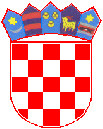 